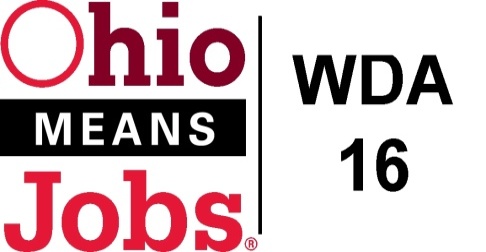 Policy Letter 02-2019     Policy:  On-the Job TrainingRevised 3/10/2023 Motion 05-2023Purpose The purpose of this policy is to provide guidance to the local Workforce Development Area 16 when providing on-the-job training (OJT) to adult, dislocated worker, and youth participants with Workforce Innovation and Opportunity Act (WIOA).II.    Workforce Development Board ApprovalMotion 33-2019 approved on 9/20/19.  Revised via Motion 43-2019 on 12/6/19. This Policy Letter replaces Policy Letter 02-2005, most recently updated via Motion 28-2010 on 12/17/10.This Policy Letter is in compliance with Ohio WIOAPL 15-22.1 (1/22/18).III.   BackgroundUnder the Workforce Innovation and Opportunity Act (WIOA), there are additional work-based training options and flexibilities for adults, dislocated workers, and youth. Work-based training presents a great opportunity for fostering increased employer engagement, implementing sector strategies, and encouraging industry partnerships, as these types of training allow employers to train their employees while their employees continue to be productive members of the workforce. OJT is one such work-based training for the Adult and Dislocated Worker programs. OJT is considered a work experience under the WIOA Youth program.OJT continues to be a key method of delivering training services to adults, dislocated workers, and youth. Through OJT activities provided under WIOA, adult, dislocated worker, and youth participants can obtain the skill sets necessary to fill the jobs that are available and that are being created in this economy. OJT is a type of training or work experience that is provided by an employer to a participant. During the training or work experience, the participant is engaged in productive work in a job for which he or she is paid, and the training provides knowledge or skills necessary to the full and adequate performance of the job. Employers must commit to hire and retain the participant at the end of a successful training period. OJT activities support the development of a workforce with skills that meet the needs of employers and provide additional training options for workers and employers. OJT provides an incentive to employers to hire individuals and invest in their skill development, and trainees can earn a wage as they learn. It is a critical tool that helps job seekers enter successful employment.A.      Participant Eligibility for an OJTWIOA-funded OJT is available for eligible WIOA youth and unemployed or under-employed adult and dislocated workers. Employed workers may be eligible for WIOA-funded OJTs when the employee is not earning a self-sufficient wage as determined by the Workforce Development Area 16 (WDA16). Participants who have completed occupational skills training via an individual training account (ITA) may be considered for OJT if it creates an opportunity for the participant to become employed.As outlined in Workforce Innovation and Opportunity Act Policy Letter (WIOAPL) No. 15-09.1, Training Services for Adults and Dislocated Workers, WIOAPL No. 15-10, Youth Program Services, and rule 5101:14-1-02 of the Administrative Code, training services may be provided to adults and dislocated workers or work experiences to youth participants if, after an interview, evaluation, or assessment and career planning, the participant has been determined to have the skills and qualifications to successfully participate in an OJT. WIOA/ Comprehensive Case Management and Employment Program (CCMEP) in-school youth aged 14-21 years may qualify for OJT, although such work experience may not be an appropriate activity for in-school youth whose individual service strategy (in CCMEP, called the Individual Opportunity Plan) may be geared toward completion of secondary or postsecondary education instead of employment.     OJT Wage RatesOJT participants must receive wages, benefits, and working conditions that are equal to those provided to regular employees who have worked a similar length of time and are doing the same type of work. Appropriate workers' compensation insurance protection must also be provided to all OJT participants by the employer.Additionally, WDB16 will not participate in OJTs, unless the wage rates are equal to or greater than the median average wage called for in the WDA16 Negotiated WIOA Wage Rate Performance Standards for Adult, Youth, or Dislocated Workers.   Youth wage rates must be at least minimum wage and meet/exceed the Youth Negotiated WIOA Wage Rate Performance Standard once determined.  OJT participants are not eligible to receive needs related payments (NRPs) and cannot be immediate family members of the business owner or direct supervisor. Refer to the On-The-Job Training Guidance Manual for the different situations in which OJT-related conflicts of interest may arise.C.      Employer Eligibility for an OJTOJT is provided under an agreement with an employer in the public, private non-profit, or private for-profit sector to WIOA eligible participants. Careful consideration should be given when selecting a participating employer. Potential business functions to research before selecting an employer include but are not limited to:1.         Working conditions (safety and health);2.         Availability of employer-provided health benefits;3.         Wage structure;4.         Turnover rates;5.         Adequateness of staff and equipment to carry out the training; and6.         Compliance with federal, state and local laws.Private Placement AgenciesA private placement agency/service is not considered an eligible employer for WIOA-funded OJTs in WDA16. Disqualifying FactorsEmployers will be disqualified from participating in the OJT program in the following situations:1.     Businesses must not be presently debarred, suspended, proposed for disbarment, declared ineligible, or voluntarily excluded from participation in transactions by USDOL or the State of Ohio. Below are three websites that may be helpful in checking tax, environmental compliance, and debarment status.Federal Debarment Site: https://www.sam.govOhio Department of Taxation: http://www.tax.ohio.govBusiness Filing Search: http://www.sos.state.oh.us2.     Businesses must not have any outstanding tax liability for over six months to the state of Ohio. Local workforce development boards (WDB) or CCMEP lead agencies must require the businesses to disclose any known outstanding tax liabilities with Ohio and other states prior to entering into the contract. The local WDB or CCMEP lead agencies may consider existing out-of-state violations when determining eligibility to receive OJT funds. The local WDB or CCMEP lead agency must document any resolution of outstanding tax liability, which may include letters from the business or from the State from which the tax liability occurred.3.     Businesses must not have any outstanding civil, criminal or administrative fines or penalties owed to or pending in the state of Ohio.4.     The WDB or CCMEP lead agency must not enter an agreement with an employer who has previously exhibited a pattern of failing to provide OJT participants with continued long-term employment.5.     The employer must comply with all applicable federal, state, and local laws and regulations related to providing reasonable working conditions. OJT participants are not permitted to train or work in buildings or surroundings under working conditions that are unsanitary, hazardous, or dangerous to the trainee's health or safety.6.      If during completion of the employer information form, it is determined that a business has relocated from one U.S. labor market to another and caused dislocation at the original location, OJTs may be available at the new location only after the business has conducted work at the new location for more than 120 days. Refer to the On-The-Job Training Guidance Manual for factors to be considered in determining whether business relocation has occurred.To verify that a business is not relocating employment from another area, a pre-award review must be undertaken and documented by the local WDB or CCMEP lead agency. The review must include the names under which the establishment conducts business, including predecessors and successors in interest; the name, title, and address of the company official certifying the information, and whether WIOA assistance is being sought about past or impending job losses at other facilities of their company. The pre-award review should also include a review of whether appropriate notices have been filed, as required by the Worker Adjustment Retraining Notification (WARN) Act. The review may also include consultations with labor organizations and others in the affected local area(s).7.      Absent a clear and applicable layoff definition within a collective bargaining agreement or personnel policy governing a local operation, a layoff is defined as termination with the intent to recall. A laid off employee who refuses a recall request is no longer considered to be in layoff status. Layoff recall rights will last six (6) months from the last day of work prior to the layoff.If the employer has laid off someone from similar or "substantially equivalent" work at the same local operation, no OJT or other subsidized employment is permitted. The work is considered substantially equivalent if the overlap between the work (duties and job titles) is 80% or greater. If more than one person is laid off from a substantially equivalent job, and all these persons worked their last day more than six months before the training plan begins, the OJT may proceed and the employer may be reimbursed regardless of the previous layoffs.8.      Training positions covered may not have been created by the displacement of an unsubsidized employee by a WIOA subsidized employee. This includes partial displacement such as reduction in the hours of non-overtime work, wages, or employment benefits. There is no requirement for the job to be similar or substantially equivalent. The key is employer intent: if an unsubsidized employee's earnings are reduced by hiring a WIOA subsidized participant to offset the lost productivity, it is considered displacement.9.       Any disputes will be resolved as per WIOA WDA16 Policy Letter 04-2017 Complaint Procedures.Prohibited OJT ActivitiesThe following types of activities are prohibited from OJTs:1.      Sectarian activities: Funds provided to employers for OJT may not be used to employ the participant/trainee in a position involving political or sectarian activities. Furthermore, OJT participants may not assist, promote or deter union organizing, or engage in political activities during work hours.2.      Religious activities: OJT participants are prohibited from being employed in the construction, operation, or maintenance of any facility which is used for religious instruction or worship.D.     Registered ApprenticeshipRegistered apprenticeship is an important component of potential training and employment services that the workforce system can provide to its customers. WDA16 may partner with registered apprenticeship system programs and use registered apprenticeship opportunities as a career pathway for adult, dislocated worker, and youth participants.OJT contracts may be developed for an employer or a registered apprenticeship sponsor for training participants. The OJT contract may be made to support some or all of the OJT portion of the registered apprenticeship program.The Employer of Record for any OJT in WDA16 may be an employer, union, or other Ohio registered entity, or any organization who operates a registered apprenticeship program.  Private placement agencies/services may not be the employer of record in WDA16, as per III C. Private Placement Agencies.E.     Minimum and Maximum Duration of OJTsThe duration of the OJT shall not be less than 160 hours or exceed a maximum of 1,040 hours unless extenuating circumstances exist, in which case appropriate documentation is required. The length of the training considers several factors such as the participant’s skills gap including prior work experience, the occupation for which the participant is receiving training, the content of the training, and the service strategy of the participant.OJT participants should work a minimum of eight (8) hours per week, but the exact hours per week can be negotiated between the OJT Employer of Record and the Program Operator.Exceptions for individuals with disabilities or other significant barriers: OJT participants facing a significant barrier to employment, such as a disability covered under the Americans with Disabilities Act (ADA), may be considered for a longer training duration of up to 50% more hours than the typical length of a similar OJT, not to exceed a maximum of 1,560 hours.Every registered apprenticeship program includes a structured OJT. Companies hire apprentices and provide hands-on training from an experienced mentor. This training is developed by mapping the skills and knowledge the apprentice must learn over the course of the program to be fully proficient at the job. Therefore, registered apprenticeships are time-based and require a specific number of hours of OJT. Consequently, OJTs with longer duration, not to exceed 2,080 hours, may be used when the OJT is completed as part of the registered apprenticeship program.F.     Coordination with TradeIf an individual is eligible for training dollars under Trade Adjustment Assistance (TAA), TAA should be used to fund the OJT. An exception would be situations where the cost exceeds the TAA program's ability to fund the training; WIOA funds can pay the portion of the cost that exceeds the TAA maximum.If a participant is already enrolled in a WIOA-funded OJT and subsequently becomes eligible for funding through TAA, the local area must determine whether to continue funding the OJT with formula dollars or to fund the remainder of the training with TAA funds based on the following criteria:1.      If the WIOA-funded OJT uses a different wage reimbursement rate than the Trade program's OJT policy allows, the participant's OJT may continue to be funded by formula dollars until completion;2.      If the WIOA-funded OJT uses a different payment point than the Trade program's required OJT payment point, the participant's OJT may continue to be funded by formula dollars until completion;3.      If the WIOA-funded OJT uses the same wage reimbursement rate and payment point as the Trade program OJT, the local area must plan for the remainder of the OJT to be funded by TAA beginning at the next payment point. Local areas must coordinate with Trade staff to develop a plan for transitioning participants from one funding stream to another without negatively affecting the employer or the participant.Regardless of whether participants remain in the WIOA-funded OJT or transition to TAA funding, it is required that the participant be co-enrolled in both the WIOA-funded OJT and Trade programs and that the OJT be approved under both programs (even if it is being fully funded by formula dollars) to ensure the participant may qualify for other associated Trade benefits and services.Detailed procedural guidelines are found in the On-the-Job Training Guidance Manual. This manual is updated as needed to reflect any necessary changes in the implementation of OJTs. Copies are available online at http://jfs.ohio.gov/​owd/​wioa/​Docs/​OJT-Procedures-Manual.pdf.IV.    DefinitionsComprehensive Case Management and Employment Program (CCMEP): An integrated intervention program that combines the Temporary Assistance for Needy Families (TANF) program and the WIOA Youth program to provide employment and training services to individuals ages 14 through 24.Displaced homemaker: An individual who has been providing unpaid services to family members in the home and who:1.      Is unemployed or underemployed and is experiencing difficulty in obtaining or upgrading employment; AND2.      Has been dependent on the income of another family member, but is no longer supported by that income; OR3.      Is the dependent spouse of a member of the Armed Forces on active duty (as defined in section 101(d)(1) of Title 10, United States Code) and whose family income is significantly reduced because of a deployment (as defined in section 991(b) of Title 10, United States Code, or pursuant to paragraph (4) of such section); a call or order to active duty pursuant to a provision of law referred to in section 101(a)(13)(B) of Title 10, United States Code; a permanent change of station; or a service-connected (as defined in section 101(16) of Title 38, United States Code) death or disability.Individuals with barriers to employment: A member of one or more of the following populations:1.      Displaced homemakers;2.      Low-income individuals;3.      Indians, Alaska Natives, and Native Hawaiians, as such terms are defined in section 166 of WIOA;4.      Individuals with disabilities, including youth who are individuals with disabilities;5.      Older individuals;6.      Ex-offenders;7.      Homeless individuals or homeless children and youth;8.      Youth who are in or have aged out of foster care;9.      Individuals who are English language learners, individuals who have low levels of literacy, and individuals facing substantial cultural barriers;10.     Eligible migrant and seasonal farmworkers;11.     Individuals within two (2) years of exhausting lifetime TANF eligibility;12.     Single parents (including single pregnant women);13.     Long-term unemployed individuals; and14.     Such other groups the State determines to have barriers to employment.Individual with a disability: An individual with a disability as defined in section 3 of the Americans with Disabilities Act of 1990, (42 U.S.C. 12102).Homeless children and youth (section 725(2) of the McKinney-Vento Homeless Assistance Act): An individual who lacks a fixed, regular, and adequate nighttime residence and includes the following:Children and youths who are sharing the housing of other persons due to loss of housing, economic hardship, or a similar reason; are living in motels, hotels, trailer parks, or camping grounds due to the lack of alternative adequate accommodations; are living in emergency or transitional shelters; are abandoned in hospitals; or are awaiting foster care placement;2.      Children and youths who have a primary nighttime residence that is a public or private place not designed for or ordinarily used as a regular sleeping accommodation for human beings;3.      Children and youths who are living in cars, parks, public spaces, abandoned buildings, substandard housing, bus or train stations, or similar settings; and4.      Migratory children who qualify as homeless because the children are living in one of the previously mentioned circumstances.Homeless individual (as defined in section 41403(6) of the Violence Against Women Act of 1994, 42 U.S.C. 14043e-2(6)): An individual who lacks a fixed, regular, and adequate nighttime residence and includes:An individual who:a.      Is sharing the housing of other persons due to loss of housing, economic hardship, or a similar reason;b.      Is living in a motel, hotel, trailer park, or campground due to the lack of alternative adequate accommodations;c.      Is living in an emergency or transitional shelter;d.      Is abandoned in a hospital; ore.      Is awaiting foster care placement.2.      An individual who has a primary nighttime residence that is a public or private place not designed for or ordinarily used as a regular sleeping accommodation for human beings; or3.      Migratory children who qualify as homeless because the children are living in circumstances listed above.Lead agency: The entity designated by the board of commissioners to administer CCMEP.Low-income individual: As defined in section 3(36) (a) of WIOA, an individual who:1.      Receives, or in the past 6 months has received, or is a member of a family that is receiving or in the past 6 months has received, assistance through the supplemental nutrition assistance program (SNAP), temporary assistance for needy families (TANF), or the supplemental security income (SSI) or local income-based public assistance;2.      Is in a family with total family income that does not exceed the higher of:a. The poverty line; orb. 70% of the lower living standard income level.3.      Is a homeless individual;4.      Receives or is eligible to receive a free or reduced price lunch;5.      Is a foster child on behalf of whom State or local government payments are made; or6.      Is an individual with a disability whose own income meets the eligibility income requirement of paragraph (2) (b) above but who is a member of a family whose income does not meet this requirement.On-the-job training: Training by an employer that is provided to a paid participant while engaged in productive work in a job that:Provides knowledge or skills essential to the full and adequate performance of the job;2.      Is made available through a program that provides reimbursement to the employer of up to 50% of the wage rate of the participant, except as provided in section 134(c)(3)(H) of WIOA, for extraordinary costs of providing the training and additional supervision related to training; and3.      Is limited in duration as appropriate to the occupation for which the participant is being trained, taking into account the content of the training, the prior work experience of the participant, and the service strategy of the participant, as appropriate.Planning region: Two (2) or more local workforce development areas assigned by the State to align workforce development activities and resources with larger regional economic development areas and available resources to provide coordinated and efficient services to both job seekers and employers.Registered apprenticeship program: A program meeting Federal and State standards of job preparation that combines paid on-the-job training and related instruction to progressively increase workers’ skill levels and wages.V.      Local Workforce Development Area 16 RequirementsA.      Employer ReimbursementOJT training payments to employers are deemed to be compensation for the extraordinary costs associated with training a participant and his/her potentially lower productivity. Employers are to be reimbursed up to 50% of the wage rate of an OJT participant.CCMEP lead agencies will follow the policies and procedures established by the local WDB for implementation of WIOA funded OJTs.B.      Use of OJT FormsThe local area or CCMEP lead agency must complete the following types of forms for the purposes of conducting OJTs. Forms that have an ODJFS form number contain all required information. However, these forms may be modified by the local workforce development WDB or planning region to meet the specific needs of that local workforce development area (local area) or planning region. Any form modified by the local area or planning region must still include all the components of the corresponding ODJFS form. CCMEP lead agencies must use the OJT forms adopted by the local area. All OJT forms must be retained for monitoring purposes. For more information, refer to the On-the-Job Training Guidance Manual.WDA16 will utilize forms provided by ODJFS to document and monitor OJTs in the WDA16.  These forms may be modified slightly to reflect WDA16 policy and to be placed onto WDA16 letterhead.   OJT state forms and Ohio Training Manual, can be found at http://jfs.ohio.gov/owd/WorkforceProf/OJT.stm 1.      Employer Information Form (Pre-Award Review)Prior to the placement of an OJT participant, an employer pre-screening must be conducted using the JFS 80646, On-the-Job Training Employer Information form. This completed document will be used to ensure that the employer meets the minimum standards and can provide both training and long-term employment to the OJT participant. The On-the-Job Training Employer Information form may be completed once rather than each time an OJT is approved.In case of a collective bargaining agreement, the On-the-Job Training Employer Information form must indicate this and the employer must provide a letter from the union indicating union concurrence before the OJT begins. The WIOA staff at the local area or CCMEP lead agency staff is expected to contact the employer's union representative if the job is under bargaining unit authority.The On-the-Job Training Employer Information form must be updated:a.         If the business is sold or transferred;b.         If other significant changes affecting training, hiring, or job retention occur; andc.         At least once a year from the date of issuance.2.      OJT AgreementOne JFS 80649, On-the-Job Training Agreement, or its locally or regionally modified equivalent, is required per employer regardless of the number of participants trained or hired. The agreement may be effective for a maximum period of one (1) year and cover all training plans approved with the employer prior to the On-the-Job Training Agreement’s expiration date.The OJT agreement, while establishing the reimbursement procedures, remains non-financial in nature, and no money is obligated until the training plan is approved for an eligible participant. Moreover, in case a collective bargaining agreement exists, the employer shall obtain a letter of concurrence to the OJT agreement from the union, and provide it to the local area.The OJT agreement should be modified before expiration only if there are significant changes, such as layoffs or changes in federal, state, and local rules and policies pertaining to the implementation of OJTs.3.      On-The-Job Training PlanThe JFS 80642, On-the-Job Training Plan, obligates training or work experience funds for a participant and outlines the planned training activities to be accomplished during the training period. Unlike the OJT agreement, the training plan is required for each participant. The On-the-Job Training Plan constitutes the financial obligation between the agency or service provider and the employer, and is the document which authorizes reimbursement of the agreed upon amount after successful completion of the training plan period (or the retention period, if applicable).The On-the-Job Training Plan also identifies the skills to be learned during the OJT. OJT providers may base the identification of skills needed, as well as the justification of training duration, upon the Occupational Information Network (O*NET) and specific vocational preparation (SVP), company job description, input from the employer/supervisor, and/or other appropriate data sources.4.      Invoice and Payment TermsPayments to employers will be managed by an invoice system that documents the number of hours worked by the OJT participant and the hourly rate of pay.The actual OJT repayment schedule will be determined by mutual agreement between the OJT Employer of Record and the Program Operator.OJT wage reimbursement may not be more than 50% of wages paid.CCMEP lead agencies are subject to these same WDA16 invoice and payment policies and procedures.During the WIOA-funded OJT, participants might also become eligible for other funding streams, such as Trade Adjustment Assistance (TAA), that would preclude their receiving continued funding under the OJT.  In such an instance, WDA16 will modify the OJT plan and payment points and transition participant(s) from one program to another without negatively affecting the employer or the participant.The reimbursement base is regular "straight time" hours and does not include commissions, overtime pay, holidays, vacation, sick pay or pay for other hours not worked. Further, payments to employers must be based on scheduled raises and regular pay increases if they occur.Documentation for reimbursement will include payroll time sheets and an invoice from the OJT Employer of Record. It is expected that OJT participants will be retained at the completion of training.5.      Exception Request Form (if applicable)There are times when an OJT participant or work conditions may justify an exception to the original training plan. WDA16 will review each situation on a case-by-case basis, and make any exceptions or modifications to an OJT based on:a.      Extending the agreed upon length of OJT duration if the mandated maximum number of hours are not exceeded;b.      Adjusting the maximum or minimum number of hours/week to accommodate a participant's learning or other disability if mandated maximum number of hours are not exceeded;c.      Allowing employer reimbursement for training, even when the participant fails to complete the training, if the participant quit or was fired for just cause; andd.      Consideration for OJT participants who are performing satisfactorily, have completed substantial training and will be retained by an employer at the end of the training period, but have not learned all the requisite OJT-related skills.All exceptions will be documented on the JFS 80650, On-the-Job Training Exception Request, before the end date of the training plan. Also, exceptions will be documented in the participant's case notes.VI.    MonitoringWDA16 will monitor OJTs as follows, and at a minimum will:Document information received directly from the OJT participants;Maintain complete case records with case notes on each OJT participant;Every 60 working days, obtain the trainee supervisor's perspective about the training progress and any issues which need to be addressed; Every 60 working days, contact the OJT participant to determine their satisfaction with the program and to address any issues that arise; and                                                              At the mid-point and end of the OJT, review the employer payroll records.For shorter term OJTs, monitoring may be required every 30 days or less, as determined by the Program Operator.The key monitoring issues include verifying and documenting that:1.         There was a need for training;2.         Training was provided to the participant;3.         The length of OJT training was reasonable;4.         The employer reimbursement rate complied with policy; and5.         Other applicable OJT rules and requirements were followed.Additionally, through the state’s monitoring system, program monitors and auditors will review the local area’s implementation of WIOA OJTs, including participant file review, during the annual onsite monitoring review for compliance with federal and state laws and regulations. Any issues will be handled through the state’s monitoring resolution process.VII.   ReportingAll participants must be eligible, enrolled in WIOA, and entered in Ohio's Workforce Case Management System (OWCMS) pursuant to rule 5101:9-30-04 of the Administrative Code within 30 days. Participants may also be co-enrolled in other state-funded WIOA programs.VIII. Technical AssistanceFor additional technical assistance from the State of Ohio, send your questions to ODJFS, Office of Workforce Development: WIOAQNA@JFS.OHIO.GOV.     END